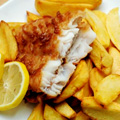 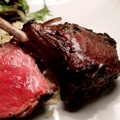 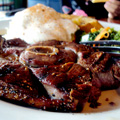 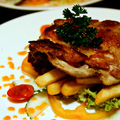 Western Fares MenuChicken a) Fried Cheesy ChickenDeep fried chicken chop stuffed with double cheese, served with rice, coleslaw and fruit salad.Choice of sauce : black pepper / bbq /creamb) Grilled Chicken ChopPanfried chicken chop laced with sauce. Served with rice, coleslaw and fruit salad.Choice of sauce : black pepper / bbq /creamc) Sizzling Chicken ChopGrilled chicken chop on hot skillet. Served with French fries and steamed vegetables.Choice of sauce : black pepper / bbq /cream Lamb a) Lamb ChopJuicy lamb rack served with rice, coleslaw and fruit saladb) Sizzling Lamb ChopGrilled lamb chop on hot skillet served with fries and steamed vegetables.Choice of sauce : black pepperFish a) Fish and ChipsPanfried fillet of fish served with fries and tartar sauceb) Frilled Salmon SteakPanfried Salmon steak served with vegetables of the day and turmeric sauce.c) Deep Fried Breaded FishBreaded fish deep fried to golden brown served with fries and tartar sauce.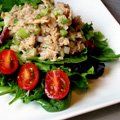 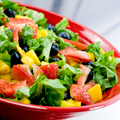 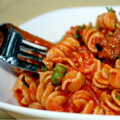 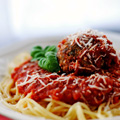 Western Fares MenuSpaghetti / Pasta a) Chicken Spaghettib) Chicken Bolognaisec) Beef BolognaiseSalads a) Chicken Mayonaise SaladCombination of chicken meat and salads in thousand island dressingb) Tuna SaladCombination of tuna flakes, long beans, tomatoes and green salads in thousand island saucec) Garden SaladDaily fresh green salads served with thousand island dressing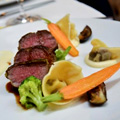 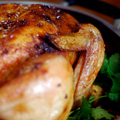 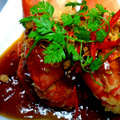 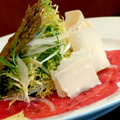 Western Fares MenuHighlights Menua) Pan Seared River Prawns 
Spring Vegetable Salad/ Paprika Dressingb) Black Angus Beef Carpaccio 
Sauteed Wood Mushroom/ Parmesan/ Pestoc) Atlantic Cod 
Spicy Sweet Corn/ Spinach/ Dill Beurre Blancd) Organic Lamb Two Ways 
Loin/ Tortellini/ Celeriac Puree/ Balinese Pepper Saucee) 12 Hours Braised Pure Angus Beef Short Rib 
Morel Mushroom/ Kohlrabi/ Potato PureeHighlights Menua) Appetizers 
Deep-fried crispy eel coated with honey sauce and roasted sesame seeds / Deep-fried crispy aromatic duckb) Seafood 
Choice of fresh garoupa or soon hock, braised with beancurd dough / Wok-baked Australian Lobster with butter and chopped garlic / Live crab braised with vermicelli in spicy saucec) Beef Venison & Lamb 
Stir fried venison with crispy dough fritters and water chestnuts / Pan fried lamb cutlets marinated with onion and rosemary / Stir fried beef tenderloin with black pepperd) Chicken & Duck 
Crispy roasted chicken topped with fragrant spicy sauce / Roasted chicken fillets served on prawn crackers / Traditional Peking ducke) Rice & Noodles 
Braised e-fu noodles with duo of mushrooms and shrimp roe / Fried egg noodles with assorted seafood and vegetables / Lai Po Heen’s special fried rice